Materias de libre configuración autonómica de elección para os centros docentes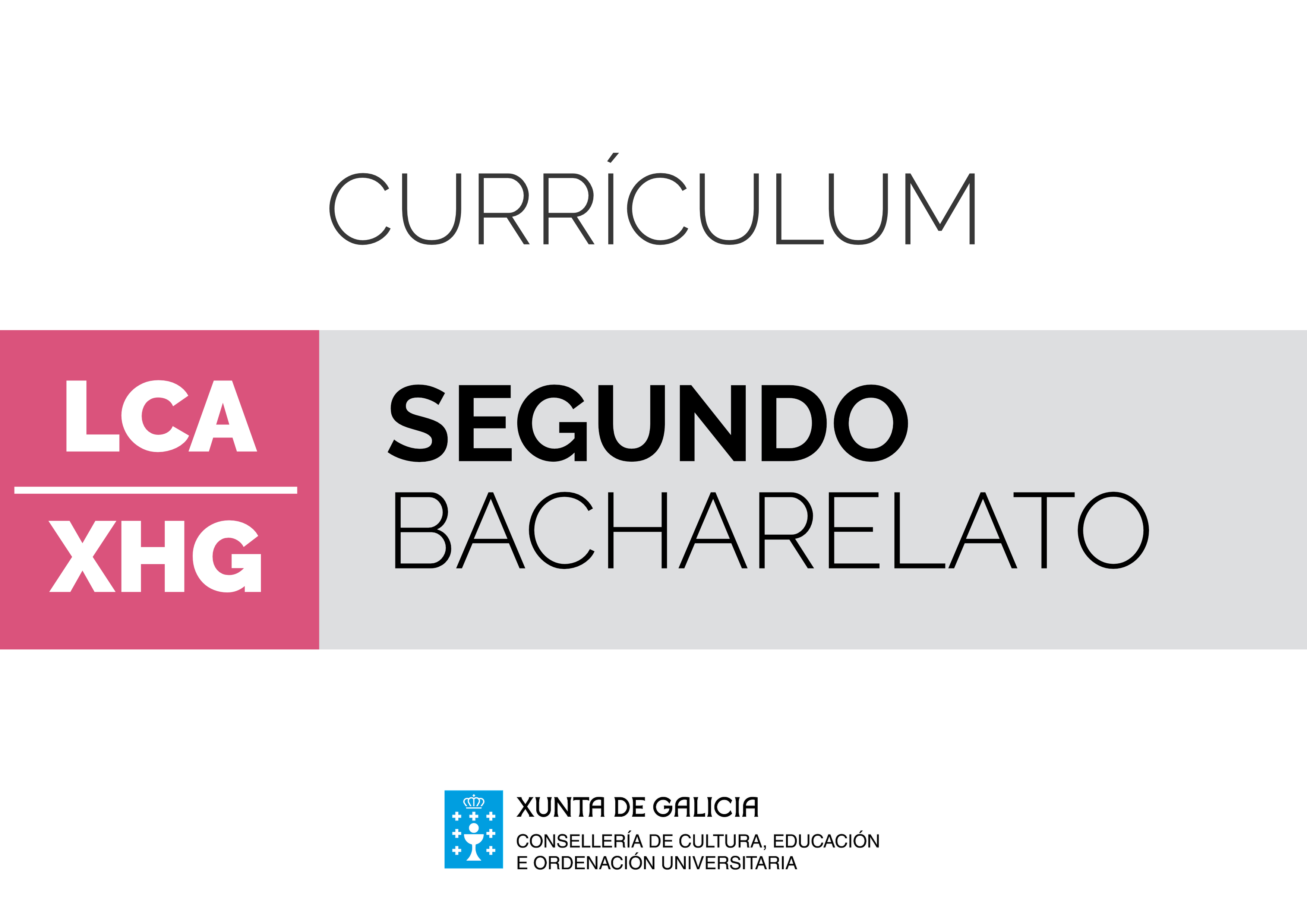 Xeografía e Historia de Galicia IntroduciónA realidade xeográfica e histórica de Galicia, como unha das tres nacionalidades históricas recollidas na Constitución española de 1978, debido a evidentes especificidades (xeográficas, históricas, culturais e mais unha lingua de seu), demanda o estudo científico dos aspectos históricos, xeográficos e antropolóxicos de maior transcendencia para coñecer e explicar a evolución e a situación da sociedade galega actual. Daquela, a materia de Xeografía e Historia de Galicia complementa os coñecementos e as competencias que lle achegan ao alumnado as materias de Historia de España, de Historia do Mundo Contemporáneo e de Historia da Arte, polo que debe afondar no coñecemento crítico das especificidades históricas de Galicia en perspectiva comparada co resto do Estado español e co contexto mundial. A selección de contidos desta materia atende á descrición dos procesos e dos fenómenos máis salientables da conformación xeográfica e histórica de Galicia, cun tratamento en profundidade das transformacións da época contemporánea ata o presente. A dita selección de contidos fomenta, tamén, a aplicación de técnicas de análise de fontes diversas e perspectivas interpretativas específicas das ciencias sociais, así como o estudo do pasado na aula e no contexto escolar, como estratexia de ensino e aprendizaxe que favoreza a comprensión crítica da multicausalidade histórica e das características da Galicia actual. Os referidos contidos organizan cronoloxicamente e tematicamente os aspectos económicos, sociais, político-instucionais e culturais que marcaron o devir histórico de Galicia. O estudo desta materia debe fomentar a capacidade para contextualizar cronoloxicamente e espacialmente o espazo xeográfico e os feitos e procesos históricos, interrelacionando as variables económicas, políticas, sociais e culturais. Deste xeito, o alumnado será quen de analizar fontes diversas, sintetizando a información e elaborando interpretacións razoadas e multicausais, utilizando para iso tanto o material bibliográfico e as fontes escritas como os medios propios das tecnoloxías da información e da comunicación dixital. A materia desenvolverá, tamén, as competencias clave.Xa que logo, as competencias clave sociais e cívicas, e de conciencia e expresións culturais reciben un tratamento moi específico relacionado cos contidos que son propios á xeografía e á historia de Galicia. Ademais, as competencias lingüística, dixital e de aprender a aprender están presentes de maneira constante na súa vertente máis instrumental e deben impregnar todo o que sexa posible o desenvolvemento curricular da materia. O traballo competencial matemático e en ciencias e tecnoloxía tratarase moi especialmente a través das ciencias auxiliares da xeografía e da historia, como a estatística ou os métodos numéricos aplicados ás ciencias sociais. A competencia clave de sentido de iniciativa e espírito emprendedor debe estar moi presente nas vertentes máis actitudinais da competencia (saber ser) e na de coñecemento procedemental, potenciando deste xeito no alumnado as actitudes e as capacidades de investigación con criterio científico e metodolóxico, tolerancia, sentido crítico, predisposición ao diálogo, asunción de responsabilidades compartidas, respecto polo patrimonio cultural e ambiental de Galicia, e compromiso coa súa preservación e posta en valor. O tratamento metodolóxico da materia débese axustar ao nivel competencial inicial do alumnado, respectando distintos ritmos e estilos de aprendizaxe que teñan en conta a atención á diversidade. Xeografía e Historia de Galicia permite desenvolver metodoloxías activas, nas que o traballo individual e cooperativo estean permanentemente presentes, con elaboración de diferentes tipos de materiais, integrando de forma especial as TIC.Xeografía e Historia de Galicia. 2º de bacharelatoXeografía e Historia de Galicia. 2º de bacharelatoXeografía e Historia de Galicia. 2º de bacharelatoObxectivosContidosCriterios de avaliaciónEstándares de aprendizaxeCompetencias claveBloque1. Aspectos metodolóxicosBloque1. Aspectos metodolóxicosBloque1. Aspectos metodolóxicosdeghilpB1.1. Localización no tempo e no espazo e contextualización dos procesos, as estruturas e os acontecementos relevantes da xeografía e a historia de Galicia, identificando os elementos que contribuíron a configurar os trazos da paisaxe, das formas de poboamento e da sociedade galega actual:Coñecemento das ferramentas e dos métodos propios da ciencia xeográfica. Análise de planos, mapas e representacións gráficas. Dominio do concepto de espazo xeográfico. Método histórico: procura, selección e interpretación da información procedente de diversas fontes primarias e secundarias (textos, mapas, gráficos, imaxes, documentación familiar e persoal, prensa e arquivos locais), así como a fornecida polas tecnoloxías da información e da comunicación, para elaborar explicacións históricas rigorosas por escrito ou oralmente. Elaboración de traballos sobre procesos e feitos destacados da historia e da xeografía de Galicia, aplicando as técnicas de investigación propias das ciencias sociais no contorno espacial e relacional do alumnado, formulando explicacións en perspectiva comparada cos marcos español, europeo e global. B1.1. Coñecer e utilizar adecuadamente as técnicas básicas de investigación en ciencias sociais, como seleccionar a información relevante en fontes diversas primarias (históricas) e secundarias (historiográficas) en bibliotecas, internet, etc., e analizala criticamente no marco das explicacións actuais sobre o pasado colectivo e a conformación da identidade xeográfica e histórica galega, utilizando con rigor o vocabulario específico da materia. XHGB1.1.1. Selecciona, analiza e utiliza a información que achega a documentación xeográfica e histórica de diversa natureza, e manexa as tecnoloxías da información e da comunicación.CAACDCCECdeghilpB1.1. Localización no tempo e no espazo e contextualización dos procesos, as estruturas e os acontecementos relevantes da xeografía e a historia de Galicia, identificando os elementos que contribuíron a configurar os trazos da paisaxe, das formas de poboamento e da sociedade galega actual:Coñecemento das ferramentas e dos métodos propios da ciencia xeográfica. Análise de planos, mapas e representacións gráficas. Dominio do concepto de espazo xeográfico. Método histórico: procura, selección e interpretación da información procedente de diversas fontes primarias e secundarias (textos, mapas, gráficos, imaxes, documentación familiar e persoal, prensa e arquivos locais), así como a fornecida polas tecnoloxías da información e da comunicación, para elaborar explicacións históricas rigorosas por escrito ou oralmente. Elaboración de traballos sobre procesos e feitos destacados da historia e da xeografía de Galicia, aplicando as técnicas de investigación propias das ciencias sociais no contorno espacial e relacional do alumnado, formulando explicacións en perspectiva comparada cos marcos español, europeo e global. B1.1. Coñecer e utilizar adecuadamente as técnicas básicas de investigación en ciencias sociais, como seleccionar a información relevante en fontes diversas primarias (históricas) e secundarias (historiográficas) en bibliotecas, internet, etc., e analizala criticamente no marco das explicacións actuais sobre o pasado colectivo e a conformación da identidade xeográfica e histórica galega, utilizando con rigor o vocabulario específico da materia. XHGB1.1.2. Formula explicacións razoadas e críticas da evolución xeográfica e histórica de Galicia, comunicadas oralmente e por escrito, que demostren as súas capacidades para chegar a sínteses e conclusións relevantes, alcanzando o desenvolvemento da conciencia para a preservación do patrimonio cultural e da paisaxe galega.CAACDCCECCSCBloque 2. O medio físico de Galicia: relevo, clima e formas de hábitat Bloque 2. O medio físico de Galicia: relevo, clima e formas de hábitat Bloque 2. O medio físico de Galicia: relevo, clima e formas de hábitat degIlB2.1. Características físicas do territorio galego: formación do relevo, unidades xeomorfolóxicas, acción erosiva e tipos de solo. B2.1. Distinguir as singularidades do espazo xeográfico galego, situando e analizando as súas unidades de relevo. XHGB2.1.1. Identifica e coñece as unidades xeomorfológicas de Galicia e coñece a súa evolución xeolóxica.CMCCTCAAe gnB2.2. Variantes climáticas de Galicia e factores que as determinan.B2.2. Distinguir as variantes climáticas galegas, sinalando os elementos e os factores que as conforman.XHGB2.2.1. Describe e compara as variantes climáticas de Galicia, analizando os factores e os elementos característicos destes a través de mapas de tempo, gráficas climáticas, etc. CMCCTCAACDbglpB2.3. Rede hidrográfica de Galicia. B2.3. Describir as cuncas fluviais galegas e analizar o aproveitamento destes recursos hídricos.XHGB2.3.1. Identifica os recursos hídricos e relaciónaos coas súas posibilidades de aproveitamento sustentable. CMCCTCDCSCaghilpB2.4. Paisaxes naturais galegas.B2.4. Describir e reflectir nun mapa as paisaxes naturais de Galicia e relacionar o medio natural coa actividade humana.XHGB2.4.1. Localiza no mapa as paisaxes naturais, e identifica e formula os problemas suscitados pola acción humana.CMCCTCDCCECBloque 3. A poboación e os sectores produtivos de GaliciaBloque 3. A poboación e os sectores produtivos de GaliciaBloque 3. A poboación e os sectores produtivos de GaliciabcgilB3.1. Fontes e procedementos para o estudo da demografía de Galicia. Evolución histórica e realidade actual:Distribución territorial da poboación. Desequilibrios entre a costa e o interior.Movementos naturais de poboación.Migracións históricas e actuais: razóns estruturais e conxunturais.Espazo urbano de Galicia. Eixe atlántico.B3.1. Analizar a realidade demográfica galega e a súa evolución histórica, e comprender os factores que a determinan e a cuestión do avellentamento poboacional. Identificar as redes urbanas de Galicia.XHGB3.1.1. Identifica e analiza os problemas demográficos e urbanos, coa metodoloxía que lle é propia.CMCCTCDCCECCSCdepB3.2. Evolución histórica dos sistemas de explotación agraria, gandeira e forestal en Galicia. Pesca e acuicultura. Política agraria común (PAC). B3.2. Identificar o espazo rural e as actividades do sector primario (agricultura e gandaría). Apreciar a importancia do mar na economía e na sociedade galegas (evolución das técnicas de pesca e industrialización do sector), así como os riscos e as oportunidades da explotación forestal.XHGB3.2.1. Identifica e coñece as actividades propias do sector primario, así como a modernización agraria de Galicia experimentada a partir do primeiro terzo do século XX.CSCCSIEEabhB3.3. Fontes de enerxía e espazo industrial galego. Proceso de industrialización en Galicia. Fortalezas e debilidades dos sectores industriais galegos. B3.3. Recoñecer os factores da industria en Galicia. Describir os eixes de desenvolvemento industrial. Identificar as liñas mestras da problemática industrial galega.XHGB3.3.1. Analiza as características do desenvolvemento industrial e comercial en Galicia, e explica os problemas e as expectativas principais de desenvolvemento na actualidade.CDCSIEEmlB3.4. Terciarización da economía galega. Influencia no PIB. Análise dos servizos e distribución do territorio. Transportes: eixes de fluxo comercial. Espazos turísticos como realidade e oportunidade de futuro. B3.4. Analizar a terciarización da economía galega, utilizando as fontes dispoñibles na rede e na bibliografía. Coñecer as pautas do seu desenvolvemento e os seus sectores.XHGB3.4.1. Explica a incidencia do sector de servizos na economía galega, e comenta gráficas e estatísticas que expliquen a articulación do tecido comercial e as súas múltiples interrelacións.CSCCSIEECDBloque 4. As raíces históricas de GaliciaBloque 4. As raíces históricas de GaliciaBloque 4. As raíces históricas de GaliciadilnpB4.1. Prehistoria de Galicia: Primeiras pegadas do ser humano en Galicia: Paleolítico. Grandes depósitos de Portomaior, Arbo, as Gándaras de Budiño e a cova Eirós en Triacastela. Home de Cro-Magnon: depósito de Cova da Valiña en Castroverde.Megalitismo e Idade dos Metais. Apertura das primeiras relacións atlánticas de intercambio.Cultura castrexa. Transición definitiva do acampamento á aldea, entendida como o paso dun sistema tradicional, baseado nun réxime económico de modelo itinerante, á plena sedentarización. Progresiva aparición de grandes poboacións como os paradigmáticos de Santa Tegra, Vigo, San Cibrán de Las ou Elviña, cunhas novas concepcións urbanísticas e considerables estruturas defensivas.B4.1. Recoñecer e valorar os procesos máis significativos para a formación histórica da identidade de Galicia. Coñecer a cronoloxía dos feitos culturais da prehistoria, as principais estacións arqueolóxicas e as características principais dos achados materiais, e valorar a súa significación documental.XHGB4.1.1. Explica as diferenzas entre a economía e a organización social do Paleolítico e o mundo megalítico.CCLCAACSCdilnpB4.1. Prehistoria de Galicia: Primeiras pegadas do ser humano en Galicia: Paleolítico. Grandes depósitos de Portomaior, Arbo, as Gándaras de Budiño e a cova Eirós en Triacastela. Home de Cro-Magnon: depósito de Cova da Valiña en Castroverde.Megalitismo e Idade dos Metais. Apertura das primeiras relacións atlánticas de intercambio.Cultura castrexa. Transición definitiva do acampamento á aldea, entendida como o paso dun sistema tradicional, baseado nun réxime económico de modelo itinerante, á plena sedentarización. Progresiva aparición de grandes poboacións como os paradigmáticos de Santa Tegra, Vigo, San Cibrán de Las ou Elviña, cunhas novas concepcións urbanísticas e considerables estruturas defensivas.B4.1. Recoñecer e valorar os procesos máis significativos para a formación histórica da identidade de Galicia. Coñecer a cronoloxía dos feitos culturais da prehistoria, as principais estacións arqueolóxicas e as características principais dos achados materiais, e valorar a súa significación documental.XHGB4.1.2. Analiza a evolución da metalurxia e a súa vinculación coas rutas atlánticas de intercambio.CAACSCCMCCTdilnpB4.1. Prehistoria de Galicia: Primeiras pegadas do ser humano en Galicia: Paleolítico. Grandes depósitos de Portomaior, Arbo, as Gándaras de Budiño e a cova Eirós en Triacastela. Home de Cro-Magnon: depósito de Cova da Valiña en Castroverde.Megalitismo e Idade dos Metais. Apertura das primeiras relacións atlánticas de intercambio.Cultura castrexa. Transición definitiva do acampamento á aldea, entendida como o paso dun sistema tradicional, baseado nun réxime económico de modelo itinerante, á plena sedentarización. Progresiva aparición de grandes poboacións como os paradigmáticos de Santa Tegra, Vigo, San Cibrán de Las ou Elviña, cunhas novas concepcións urbanísticas e considerables estruturas defensivas.B4.1. Recoñecer e valorar os procesos máis significativos para a formación histórica da identidade de Galicia. Coñecer a cronoloxía dos feitos culturais da prehistoria, as principais estacións arqueolóxicas e as características principais dos achados materiais, e valorar a súa significación documental.XHGB4.1.3. Describe a evolución do mundo castrexo e coñece os principais depósitos arqueolóxicos, tanto costeiros como do interior. CCLCCECabhoB4.2. Incorporación da Fisterra atlántica á civilización romana: Conquista romana do Noroeste peninsular.Proceso de romanización: organización administrativa e institucional da Gallaecia; cambios no poboamento e na estrutura social; novos usos económicos; desenvolvemento cultural do Noroeste peninsular. B4.2. Explicar a globalidade do fenómeno coñecido como a romanización, os novos usos sociais e económicos, e a articulación viaria do territorio.XHGB4.2.1. Explica, con criterios derivados da metodoloxía histórica, o concepto de romanización. CCLCCECcdeB4.3. Reino suevo, avances na cristianización e integración na monarquía visigoda. B4.3. Procurar información sobre a monarquía sueva, o seu ámbito territorial e a súa organización, e explicar as circunstancias que a levaron a verse dominada polos visigodos.XHGB4.3.1. Resume as características do reino dos suevos canto a organización política, modo de vida, crenzas e polaridade social.CCLCAACSCacdefgnopB4.4. Galicia na Idade Media: Características da sociedade feudal galega; integración no reino astur-leonés; primeira acepción de Galicia como Reino e o seu mantemento honorífico ao longo do Antigo Réxime. Expansión artesanal, comercial e urbana arredor dos camiños de Santiago e das zonas costeiras: Compostela e Pontevedra. Auxe do monacato.Mudanzas baixomedievais: crise demográfica; economía urbana e vilega: conflitos sociais e guerras irmandiñas; pacificación do territorio e nova administración estendida polos Reis Católicos.B4.4. Analizar os fundamentos xeopolíticos da mudante estrutura dos reinos peninsulares en permanente dialéctica con Al-Andalus e o papel representado polo territorio galego. Entender a evolución dos tempos medievais cara ao restablecemento das producións artesanais e os intercambios comerciais, baixo os parámetros dunha sociedade fondamente estamental, valorando a importancia cardinal do camiño de Santiago.XHGB4.4.1. Explica a evolución política dos reinos peninsulares e o papel representado polo territorio de Galicia nese proceso.CSCCAAacdefgnopB4.4. Galicia na Idade Media: Características da sociedade feudal galega; integración no reino astur-leonés; primeira acepción de Galicia como Reino e o seu mantemento honorífico ao longo do Antigo Réxime. Expansión artesanal, comercial e urbana arredor dos camiños de Santiago e das zonas costeiras: Compostela e Pontevedra. Auxe do monacato.Mudanzas baixomedievais: crise demográfica; economía urbana e vilega: conflitos sociais e guerras irmandiñas; pacificación do territorio e nova administración estendida polos Reis Católicos.B4.4. Analizar os fundamentos xeopolíticos da mudante estrutura dos reinos peninsulares en permanente dialéctica con Al-Andalus e o papel representado polo territorio galego. Entender a evolución dos tempos medievais cara ao restablecemento das producións artesanais e os intercambios comerciais, baixo os parámetros dunha sociedade fondamente estamental, valorando a importancia cardinal do camiño de Santiago.XHGB4.4.2. Comenta a evolución económica da Galicia medieval posta en relación coa súa estrutura social.CSCCCLacdefgnopB4.4. Galicia na Idade Media: Características da sociedade feudal galega; integración no reino astur-leonés; primeira acepción de Galicia como Reino e o seu mantemento honorífico ao longo do Antigo Réxime. Expansión artesanal, comercial e urbana arredor dos camiños de Santiago e das zonas costeiras: Compostela e Pontevedra. Auxe do monacato.Mudanzas baixomedievais: crise demográfica; economía urbana e vilega: conflitos sociais e guerras irmandiñas; pacificación do territorio e nova administración estendida polos Reis Católicos.B4.4. Analizar os fundamentos xeopolíticos da mudante estrutura dos reinos peninsulares en permanente dialéctica con Al-Andalus e o papel representado polo territorio galego. Entender a evolución dos tempos medievais cara ao restablecemento das producións artesanais e os intercambios comerciais, baixo os parámetros dunha sociedade fondamente estamental, valorando a importancia cardinal do camiño de Santiago.XHGB4.4.3. Elabora un traballo que explica a transcendencia do camiño de Santiago na Idade Media europea, sinalando os diferentes camiños a Compostela e as principais poboacións que atravesan. CCECCDBloque 5. Galicia no Antigo Réxime (séculos XVI a XVIII)Bloque 5. Galicia no Antigo Réxime (séculos XVI a XVIII)Bloque 5. Galicia no Antigo Réxime (séculos XVI a XVIII)abhB5.1. O Reino de Galicia no Antigo Réxime. A integración dunha sociedade tradicional nos presupostos da monarquía hispánica. B5.1 Analizar e explicar os cambios estruturais producidos en Galicia durante o Antigo Réxime no contexto peninsular e europeo.XHGB5.1. Explica as consecuencias das reformas administrativas implantadas polos Reis Católicos e as características da expansión demográfica e económica dos séculos XVII e XVIII, comparándoas co contexto ibérico e europeo da época.CCLCSCgilñB5.2. Éxito dunha sociedade tradicional: demografía galega no Antigo Réxime. B5.2. Explicar as peculiaridades do intenso crecemento da demografía galega na Idade Moderna, a pronta superación da crise do século XVII e o forte crecemento experimentado no século XVIII, facendo referencia ao caso específico de Ferrol en relación co establecemento do arsenal e do estaleiro real.XHGB5.2.1. Representa gráficas explicativas das tendencias demográficas.CDCAACMCCTgilB5.3. Actividades económicas: economía de base agraria; manufacturas artesanais e iniciativas protoindustriais (transformacións nos sectores do curtume, a pesca e a metalurxia); exemplo de Sargadelos; comercio interior e exterior (intercambios con América); establecemento do arsenal de Ferrol. B5.3. Analizar a estrutura xeral dun sistema produtivo de Antigo Réxime de base agraria e economía de subsistencia. Explicar as claves de acumulación de capital necesarias para o desenvolvemento comercial e manufactureiro.XHGB5.3.1. Elabora traballos sobre o desenvolvemento da economía galega de Antigo Réxime.CDCMCCTabcmB5.4. A sociedade galega durante a Idade Moderna: elites rurais (nobreza absentista e fidalguía rendista), campesiñado, diversos sectores do clero, comerciantes, e artesáns e artesás nas vilas e nas cidades. Formas de vida e mentalidades colectivas dos grupos sociais. B5.4. Describir as características da sociedade estamental galega do Antigo Réxime.XHGB5.4.1. Fai un relato crítico en torno ás estruturas sociais na Idade Moderna.CCLCSCabnpB5.5. Institucións políticas do Antigo Réxime; organización do territorio e reformismo borbónico en Galicia: Real Audiencia, Xunta do Reino, corrixidores e intendentes, fábricas e arsenais. Ilustración en Galicia: ensino, ciencia, pensamento e cultura letrada; reflexións de arbitristas e ilustrados.B5.5. Describir as principais institucións galegas da Idade Moderna: Xunta do Reino de Galicia, Real Audiencia, Real Intendencia e concellos.XHGB5.5.1. Describe as principais institucións da Galicia do Antigo Réxime, as súas funcións e a súa evolución histórica.CSCBloque 6. Inercias e transformacións: Galicia no tránsito ao liberalismoBloque 6. Inercias e transformacións: Galicia no tránsito ao liberalismoBloque 6. Inercias e transformacións: Galicia no tránsito ao liberalismoacdhB6.1. Absolutistas e liberais: Papel da Igrexa; guerra contra Francia; problema carlista e expansión do liberalismo nas cidades durante o reinado de Fernando VII. Implantación da nova estrutura político-administrativa e institucional do Estado liberal en Galicia durante o reinado de Isabel II. Provincialismo. B6.1. Caracterizar as grandes correntes ideolóxicas e os movementos sociopolíticos que propiciaron a evolución histórica da Galicia contemporánea, desde una sociedade rexida baixo o predominio dos grupos sociais tradicionais ata o triunfo do liberalismo.XHGB6.1.1. Entende os principios ideolóxicos que influíron na evolución da organización política da sociedade galega dos séculos XIX e XX, desde a desmobilización imposta polo clientelismo ata a construción dunha sociedade aberta, inclusiva e participativa.CCLCAACSCc lB6.2. Difícil tránsito da sociedade e a demografía galega cara á modernidade:Esgotamento do complexo agrario e crise das manufacturas domésticas na primeira metade do século XIX: desaxustes demográficos e comezos da emigración masiva a América. Desigual balance do proceso desamortizador.Permanencias no mundo rural e os cambios lentos nas vilas e cidades: devalar das vellas elites rurais e formación dunha pequena burguesía comercial de orixe foránea. B6.2. Describir as dificultades do tránsito dunha economía e unha estrutura demográfica tradicionais cara á modernidade. XHGB6.2.1. Describe as dificultades suscitadas polo cambio de paradigma político e social no século XIX galego.CMCTTCDCSCc lB6.2. Difícil tránsito da sociedade e a demografía galega cara á modernidade:Esgotamento do complexo agrario e crise das manufacturas domésticas na primeira metade do século XIX: desaxustes demográficos e comezos da emigración masiva a América. Desigual balance do proceso desamortizador.Permanencias no mundo rural e os cambios lentos nas vilas e cidades: devalar das vellas elites rurais e formación dunha pequena burguesía comercial de orixe foránea. B6.2. Describir as dificultades do tránsito dunha economía e unha estrutura demográfica tradicionais cara á modernidade. XHGB6.2.2. Elabora un repertorio gráfico que reflicta os resultados dos procesos desamortizadores en Galicia.CMCTTCDCSCabeB6.3. Galicia na Restauración: as quendas e o fenómeno do caciquismo. Redes clientelares dos partidos dinásticos como mecanismo de exercicio do poder; organizacións políticas dos novos grupos sociais; mobilización agrarista do campesiñado. B6.3. Explicar a arquitectura do proceso político e institucional ideado por Cánovas del Castillo e a súa aplicación en Galicia. Fortalezas e debilidades da quenda pacífica.XHGB6.3.1. Describe o funcionamento real do sistema político da Restauración.CCLCSCCCECBloque 7. Galicia no camiño da modernización (1874-1936)Bloque 7. Galicia no camiño da modernización (1874-1936)Bloque 7. Galicia no camiño da modernización (1874-1936)lcB7.1. Unha sociedade en cambio:Evolución demográfica e éxodo ultramarino: características e consecuencias da emigración de retorno. Auxe da burguesía industrial e comercial; proletarización do campesiñado; desaparición da fidalguía; persoas retornadas da emigración. Transformacións no sistema agrario galego: mercantilización das pequenas explotacións familiares, privatización dos montes comunais, especialización produtiva, e aplicación dos avances científicos e tecnolóxicos nas primeiras décadas do século XX. Desenvolvemento industrial e comercial: pesca, sector hidroeléctrico, comunicacións e sistema financeiro; orixes da banca galega. B7.1. Describir as características da industrialización, da expansión comercial e da modernización agraria na Galicia do primeiro terzo do século XX, e os conflitos sociopolíticos derivados deses cambios estruturais.XHGB7.1.1. Describe as peculiaridades da evolución económica da Galicia anterior á Guerra Civil, a importancia dun morno desenvolvemento e as súas consecuencias sociais e políticas.CCLCMCTTCSCCCECabeB7.2. Afundimento do sistema político da Restauración e procura de solucións democráticas. II República e primeiro Estatuto de Autonomía de Galicia.Evolución política de Galicia desde o Rexionalismo ata a xeración das Irmandades: organizacións políticas; autonomismo; Estatuto de 1936. Polarización da sociedade galega durante a II República. Primeiras formas de participación feminina en política. B7.2. Explicar a evolución política de Galicia durante a II República ata o comezo da Guerra Civil.XHGB7.2.1. Diferencia a ideoloxía das forzas políticas de apoio e oposición á II República, e describe as súas razóns e as principais actuacións.CCLCSCCCECBloque 8. Galicia durante a Guerra Civil e o FranquismoBloque 8. Galicia durante a Guerra Civil e o FranquismoBloque 8. Galicia durante a Guerra Civil e o FranquismoabchB8.1. Guerra Civil:Sublevación militar e papel durante a Guerra Civil e a posguerra. Posguerra: fame, racionamento e estraperlo; consecuencias económicas e sociais da política autárquica durante o primeiro franquismo.B8.1. Analizar a Guerra Civil e coñecer as características esencias da posguerra e a economía autárquica propia do primeiro franquismo. XHGB8.1.1. Analiza e explica a multicausalidade dos procesos históricos, a natureza dos réximes políticos e a súa capacidade para institucionalizarse e xerar apoios sociais. CCLCSCCCECCAAabchB8.2. Anos do desenvolvemento e tardofranquismo:Pegada das políticas de desenvolvemento en Galicia: transformacións económicas e sociais; consecuencias dos plans de desenvolvemento en Galicia.Tardofranquismo: inestabilidade política, apoios e oposición ao réxime. B8.2. Diferenciar as características do franquismo na súa evolución no tempo, especificando as transformacións políticas, económicas e sociais que se produciron. XHGB8.2.1. Diferencia as etapas do franquismo, as razóns para a perpetuación dun sistema e as súas características esenciais. CCLCSCCCECCSIEEBloque 9. Galicia na actualidadeBloque 9. Galicia na actualidadeBloque 9. Galicia na actualidadeabcdB9.1. Realidade galega actual:Proceso autonómico e consecución do Estatuto no contexto da transición á democracia en España. Evolución política da Galicia autonómica; construción dunha administración propia desde 1977 á actualidade.B9.1. Describir as características do proceso autonómico en Galicia, identificar as características do Estatuto de autonomía no marco da Constitución de 1978 e coñecer as organizacións e os persoeiros que protagonizaron os cambios políticos, económicos, sociais e culturais na Galicia do último cuarto do século XX. XHGB9.1. Explica as mudanzas estruturais e o papel dos actores individuais e colectivos na construción dunha sociedade democrática, participativa e comprometida coa preservación da nosa identidade cultural e da riqueza ambiental. CAACSCCCECabcfpB9.2. Integración na Unión Europea e novos retos sociais e económicos:Proceso da integración na Unión Europea: consecuencias estruturais para os sectores produtivos e para a sociedade galega. Cambios sociais, económicos e culturais: construción do Estado de benestar e posta en valor dos propios recursos. B9.2. Analizar a estrutura e os principios que regulan a organización política e territorial do Estado español en comunidades autónomas, e a importancia do ingreso na Unión Europea, que achegou as condicións de vida da sociedade galega aos niveis de liberdades políticas e benestar da Europa máis desenvolvida. Analizar e describir as dificultades e as oportunidades que se lle presentan na actualidade á sociedade galega.XHGB9.2. Analiza e explica o marco institucional e internacional da Galicia actual, valorando a democratización, o desenvolvemento económico e o benestar social alcanzados desde os anos 80 do século pasado.CAACSCCCEC